БөлімБөлімПедагогтың аты-жөніПедагогтың аты-жөніКүні Күні СыныпСыныпҚатысушылар саныҚатысушылар саныҚатыспағандар саны Қатыспағандар саны Қатыспағандар саны Қатыспағандар саны Сабақтың  тақырыбы Сабақтың  тақырыбы Географияны зерттеу нысандарыГеографияны зерттеу нысандарыГеографияны зерттеу нысандарыГеографияны зерттеу нысандарыГеографияны зерттеу нысандарыГеографияны зерттеу нысандарыОсы сабақта қол жеткізілетін оқу мақсаттары (оқу бағдарламасына сілтеме)Осы сабақта қол жеткізілетін оқу мақсаттары (оқу бағдарламасына сілтеме)7.1.1.1 -географияның зерттеу нысандарын анықтайды7.1.1.1 -географияның зерттеу нысандарын анықтайды7.1.1.1 -географияның зерттеу нысандарын анықтайды7.1.1.1 -географияның зерттеу нысандарын анықтайды7.1.1.1 -географияның зерттеу нысандарын анықтайды7.1.1.1 -географияның зерттеу нысандарын анықтайдыСабақтың  мақсаты Сабақтың  мақсаты Географияның зерттеу нысандарын атау. Географиялық дерек көздерімен жұмыс істеу (карта, сурет, мәтін, фотосуреттер, графикалық материалдар). Географиялық далалық зерттеу көрсеткіштерді өңдеу.Географияның зерттеу нысандарын атау. Географиялық дерек көздерімен жұмыс істеу (карта, сурет, мәтін, фотосуреттер, графикалық материалдар). Географиялық далалық зерттеу көрсеткіштерді өңдеу.Географияның зерттеу нысандарын атау. Географиялық дерек көздерімен жұмыс істеу (карта, сурет, мәтін, фотосуреттер, графикалық материалдар). Географиялық далалық зерттеу көрсеткіштерді өңдеу.Географияның зерттеу нысандарын атау. Географиялық дерек көздерімен жұмыс істеу (карта, сурет, мәтін, фотосуреттер, графикалық материалдар). Географиялық далалық зерттеу көрсеткіштерді өңдеу.Географияның зерттеу нысандарын атау. Географиялық дерек көздерімен жұмыс істеу (карта, сурет, мәтін, фотосуреттер, графикалық материалдар). Географиялық далалық зерттеу көрсеткіштерді өңдеу.Географияның зерттеу нысандарын атау. Географиялық дерек көздерімен жұмыс істеу (карта, сурет, мәтін, фотосуреттер, графикалық материалдар). Географиялық далалық зерттеу көрсеткіштерді өңдеу.Бағалау критерииі Бағалау критерииі Білу және түсіну: География ғылымы мен оның зерттеу нысандарын нақты анықтай алады.   Қолдану:Берілген  суреттерді  қолдана  отырып,  оларды  бөлінуіне  қарай  жеке  иерархияларға  топтастыра алады. 
Қолдану: Далалық тәжірибеде зерттеу әдістерін қолданып, өлшеулер жасай алады.Коммуникативтік  дағдылар    және рефлексия:Осы  жұмыстарын  қорытындылап,  әртүрлі  әдістер  (презентация,  буклет,  альбом,  постер)  арқылы қорғайды.Білу және түсіну: География ғылымы мен оның зерттеу нысандарын нақты анықтай алады.   Қолдану:Берілген  суреттерді  қолдана  отырып,  оларды  бөлінуіне  қарай  жеке  иерархияларға  топтастыра алады. 
Қолдану: Далалық тәжірибеде зерттеу әдістерін қолданып, өлшеулер жасай алады.Коммуникативтік  дағдылар    және рефлексия:Осы  жұмыстарын  қорытындылап,  әртүрлі  әдістер  (презентация,  буклет,  альбом,  постер)  арқылы қорғайды.Білу және түсіну: География ғылымы мен оның зерттеу нысандарын нақты анықтай алады.   Қолдану:Берілген  суреттерді  қолдана  отырып,  оларды  бөлінуіне  қарай  жеке  иерархияларға  топтастыра алады. 
Қолдану: Далалық тәжірибеде зерттеу әдістерін қолданып, өлшеулер жасай алады.Коммуникативтік  дағдылар    және рефлексия:Осы  жұмыстарын  қорытындылап,  әртүрлі  әдістер  (презентация,  буклет,  альбом,  постер)  арқылы қорғайды.Білу және түсіну: География ғылымы мен оның зерттеу нысандарын нақты анықтай алады.   Қолдану:Берілген  суреттерді  қолдана  отырып,  оларды  бөлінуіне  қарай  жеке  иерархияларға  топтастыра алады. 
Қолдану: Далалық тәжірибеде зерттеу әдістерін қолданып, өлшеулер жасай алады.Коммуникативтік  дағдылар    және рефлексия:Осы  жұмыстарын  қорытындылап,  әртүрлі  әдістер  (презентация,  буклет,  альбом,  постер)  арқылы қорғайды.Білу және түсіну: География ғылымы мен оның зерттеу нысандарын нақты анықтай алады.   Қолдану:Берілген  суреттерді  қолдана  отырып,  оларды  бөлінуіне  қарай  жеке  иерархияларға  топтастыра алады. 
Қолдану: Далалық тәжірибеде зерттеу әдістерін қолданып, өлшеулер жасай алады.Коммуникативтік  дағдылар    және рефлексия:Осы  жұмыстарын  қорытындылап,  әртүрлі  әдістер  (презентация,  буклет,  альбом,  постер)  арқылы қорғайды.Білу және түсіну: География ғылымы мен оның зерттеу нысандарын нақты анықтай алады.   Қолдану:Берілген  суреттерді  қолдана  отырып,  оларды  бөлінуіне  қарай  жеке  иерархияларға  топтастыра алады. 
Қолдану: Далалық тәжірибеде зерттеу әдістерін қолданып, өлшеулер жасай алады.Коммуникативтік  дағдылар    және рефлексия:Осы  жұмыстарын  қорытындылап,  әртүрлі  әдістер  (презентация,  буклет,  альбом,  постер)  арқылы қорғайды.Сабақтың кезеңі/ уақытыМұғалімнің әрекетіМұғалімнің әрекетіОқушының әрекетіОқушының әрекетіОқушының әрекетіБағалау Ресурстар Ресурстар Басы«Қызығушылықты ояту үшін миға шабуыл.Ұйымдастыру кезеңі:Амандасу, оқушыларды түгендеуОқушылардың көңіл-күйін бақылау.Ынтымақтастық атмосферасын орнату:Қатысушылар шеңбер құра  отырады. Ортада сиқырлы  қобдиша тұрады. Сыйлықтар қағазға жазылған. Мысалы: карта, компас, желбағдар т.б.Жаттығу шарты:Қобдишадан  әр қатысушы  кезекпен бір сыйлықты  таңдап алып, ішінде жазылған сөзді лайықты деп санаған адамға сыйлайды.Сыйлықтар үлестіргенен кейін, шеңбер бойынша  өзінің сыйлығын айтады. Оқушылардың өткен сабақ бойынша білімдерін сұрақтар арқылы еске түсіру.Адамдар қандай әдістерді қолдана отырып, табиғатты оқып үйренеді?«КЕҢІСТІК»   ұғымына кластер құрғызу.Рефлексия: Қоршаған орта да осы сыйлыққа  сізді лайық деп таныса, жеке-жеке қошемет көрсетейік. Сыйлықтарыңыз құтты болсын«Қызығушылықты ояту үшін миға шабуыл.Ұйымдастыру кезеңі:Амандасу, оқушыларды түгендеуОқушылардың көңіл-күйін бақылау.Ынтымақтастық атмосферасын орнату:Қатысушылар шеңбер құра  отырады. Ортада сиқырлы  қобдиша тұрады. Сыйлықтар қағазға жазылған. Мысалы: карта, компас, желбағдар т.б.Жаттығу шарты:Қобдишадан  әр қатысушы  кезекпен бір сыйлықты  таңдап алып, ішінде жазылған сөзді лайықты деп санаған адамға сыйлайды.Сыйлықтар үлестіргенен кейін, шеңбер бойынша  өзінің сыйлығын айтады. Оқушылардың өткен сабақ бойынша білімдерін сұрақтар арқылы еске түсіру.Адамдар қандай әдістерді қолдана отырып, табиғатты оқып үйренеді?«КЕҢІСТІК»   ұғымына кластер құрғызу.Рефлексия: Қоршаған орта да осы сыйлыққа  сізді лайық деп таныса, жеке-жеке қошемет көрсетейік. Сыйлықтарыңыз құтты болсынОқушы  өз жұбын табадыӘдіс арқылы   қайталау Сұрақ жауап  орындайдыОқушы  өз жұбын табадыӘдіс арқылы   қайталау Сұрақ жауап  орындайдыОқушы  өз жұбын табадыӘдіс арқылы   қайталау Сұрақ жауап  орындайдыҚол шапалақдидактикалық материалдар.Интерактивті тақдидактикалық материалдар.Интерактивті тақОртасы; Тақырыпқа шығуГеография ғылымы нені зерттейді?Олай болса, бүгінгі сабақ не туралы болмақ?/Оқушылармен бірлесіп тақырыпты анықтау/. Мақсат қою Бейнефильм көру арқылы бүгінгі сабақтың мақсатын анықтап алу.Жеке жұмыс. Оқушыларға географиялық фотосуреттер интербелсенді тақтадан көрсетіледі. Суреттер арқылы кеңістікті иерархия түрінде дәптерлеріне жазып шығады.Бағалау: Мұғалім кері байланыс береді.Топтық жұмыс:Жердің нақты мекен-жайын анықтау.Жер ғаламшарының «төлқұжатын» дайындау. (А-4 қағазымен түрлі түсті қарындаш пайдаланады. Ноутбук арқылы ғаламтордан мәлімет іздеу)Топтар бір-біріне «Екі жұлдыз, бір тілек» әдісін пайдалана отырып баға береді.1-Тапсырма.Джиксо әдісі бойынша :  топтық жұмыс. 1-топ  География нақты нені зерттейді?2-топ Географиялық  зерттеулердегі  басты мәселелер3-топ  Табиғатта географиялық  зерттеу  жүргізу шегі.Бағалау: Қ.Б. Екі жұлдыз бір ұсыныс. Топтар бір-бірін бағалайды. 2- Тапсырма.Ж.1-қадам.1-сұрақ: Физикалық география нені оқытады?................................................................................................................................2-сұрақ:  Ертеде географтар немен айналысқан?......................................................................................................................................2-қадам. 1-сұрақ: Неліктен  Физикалық  география  географиялық қабықты зерттейді ?...................................................................................................................................................Оның себебі, ....................................................................................................................................................................2-сұрақ: Бұлар  физикалық география мен экономикалық география  несімен ерекше?Менің ойымша, ...............................................................................................................................................................3- қадам. 1-сұрақ:  Географиялық білім қоғамға және  жеке адамдарға  да  қажет екенін деректер келтіріп дәлелдеңдер.Бағалау: Қ.Б. Бірін-бірі тексеру кезінде стикерлер арқылы бағалайды. «Жасыл» стикер бәрі  дұрыс, «сары» бір қате , «қызыл» дұрыс емес жауаптар көп .3-Тапсырма: .1-ші және 2-суретті мұқият  қарастырып, салыстырып, онда зерттеушілердің зерттеп жатқан кезі бейнеленген. Бірақ  зертеушілер өңдегенен кейін  биолог пен географ  бір-біріне   ұқсамайтын екі түрлі нәтиже ұсынған. Тапсырма кестеге салыстыру  қортындысын  жазыңдар.Бағалау: ҚҚҚ әдісі бойынша сұрақтарға жауап береді (5 мин) Бұл әдіс бойынша оқушының өзін-өзі бағалауы қандай деңгейде болды, қалай меңгерді, қиын болды деген сияқты анықтауға болады.Жеке жұмыс: «Тәжірибелік» әдісГеографиялық нысандарды өлшеуге арналған техникалық құралдарды кесені талдауОқушылардың әр түрлі деңгейлерін ескеру мақсатында саралап оқытуды жүзеге асырамыз:- Жасай алмай отырған оқушыларға тапсырма орындау алгоритмі беріледі.- Қабілеті жоғары оқушылардың қажеттіліктерін қамтамасыз ету үшін қосымша тапсырма беріледі:  Ауа райы элементтерінің қандай қасиеттерін өлшеуге, ал қайсыларын бағалауға болады дәлелдеп жазып беру Бағалау  критерийлер:Географиялық нысанның ерекшеліктерін бір-бірінен ажыратады;Географиялық нысандарды  біледі, түсінеді.Дескрипторлар:Географиялық нысанның ерекшеліктерін анықтайды;Бағалау: Нысана; Тақырыпқа шығуГеография ғылымы нені зерттейді?Олай болса, бүгінгі сабақ не туралы болмақ?/Оқушылармен бірлесіп тақырыпты анықтау/. Мақсат қою Бейнефильм көру арқылы бүгінгі сабақтың мақсатын анықтап алу.Жеке жұмыс. Оқушыларға географиялық фотосуреттер интербелсенді тақтадан көрсетіледі. Суреттер арқылы кеңістікті иерархия түрінде дәптерлеріне жазып шығады.Бағалау: Мұғалім кері байланыс береді.Топтық жұмыс:Жердің нақты мекен-жайын анықтау.Жер ғаламшарының «төлқұжатын» дайындау. (А-4 қағазымен түрлі түсті қарындаш пайдаланады. Ноутбук арқылы ғаламтордан мәлімет іздеу)Топтар бір-біріне «Екі жұлдыз, бір тілек» әдісін пайдалана отырып баға береді.1-Тапсырма.Джиксо әдісі бойынша :  топтық жұмыс. 1-топ  География нақты нені зерттейді?2-топ Географиялық  зерттеулердегі  басты мәселелер3-топ  Табиғатта географиялық  зерттеу  жүргізу шегі.Бағалау: Қ.Б. Екі жұлдыз бір ұсыныс. Топтар бір-бірін бағалайды. 2- Тапсырма.Ж.1-қадам.1-сұрақ: Физикалық география нені оқытады?................................................................................................................................2-сұрақ:  Ертеде географтар немен айналысқан?......................................................................................................................................2-қадам. 1-сұрақ: Неліктен  Физикалық  география  географиялық қабықты зерттейді ?...................................................................................................................................................Оның себебі, ....................................................................................................................................................................2-сұрақ: Бұлар  физикалық география мен экономикалық география  несімен ерекше?Менің ойымша, ...............................................................................................................................................................3- қадам. 1-сұрақ:  Географиялық білім қоғамға және  жеке адамдарға  да  қажет екенін деректер келтіріп дәлелдеңдер.Бағалау: Қ.Б. Бірін-бірі тексеру кезінде стикерлер арқылы бағалайды. «Жасыл» стикер бәрі  дұрыс, «сары» бір қате , «қызыл» дұрыс емес жауаптар көп .3-Тапсырма: .1-ші және 2-суретті мұқият  қарастырып, салыстырып, онда зерттеушілердің зерттеп жатқан кезі бейнеленген. Бірақ  зертеушілер өңдегенен кейін  биолог пен географ  бір-біріне   ұқсамайтын екі түрлі нәтиже ұсынған. Тапсырма кестеге салыстыру  қортындысын  жазыңдар.Бағалау: ҚҚҚ әдісі бойынша сұрақтарға жауап береді (5 мин) Бұл әдіс бойынша оқушының өзін-өзі бағалауы қандай деңгейде болды, қалай меңгерді, қиын болды деген сияқты анықтауға болады.Жеке жұмыс: «Тәжірибелік» әдісГеографиялық нысандарды өлшеуге арналған техникалық құралдарды кесені талдауОқушылардың әр түрлі деңгейлерін ескеру мақсатында саралап оқытуды жүзеге асырамыз:- Жасай алмай отырған оқушыларға тапсырма орындау алгоритмі беріледі.- Қабілеті жоғары оқушылардың қажеттіліктерін қамтамасыз ету үшін қосымша тапсырма беріледі:  Ауа райы элементтерінің қандай қасиеттерін өлшеуге, ал қайсыларын бағалауға болады дәлелдеп жазып беру Бағалау  критерийлер:Географиялық нысанның ерекшеліктерін бір-бірінен ажыратады;Географиялық нысандарды  біледі, түсінеді.Дескрипторлар:Географиялық нысанның ерекшеліктерін анықтайды;Бағалау: Нысана; Тақырыпқа шығуГеография ғылымы нені зерттейді?Олай болса, бүгінгі сабақ не туралы болмақ?/Оқушылармен бірлесіп тақырыпты анықтау/. Мақсат қою Бейнефильм көру арқылы бүгінгі сабақтың мақсатын анықтап алу.Жеке жұмыс. Оқушыларға географиялық фотосуреттер интербелсенді тақтадан көрсетіледі. Суреттер арқылы кеңістікті иерархия түрінде дәптерлеріне жазып шығады.Бағалау: Мұғалім кері байланыс береді.Топтық жұмыс:Жердің нақты мекен-жайын анықтау.Жер ғаламшарының «төлқұжатын» дайындау. (А-4 қағазымен түрлі түсті қарындаш пайдаланады. Ноутбук арқылы ғаламтордан мәлімет іздеу)Топтар бір-біріне «Екі жұлдыз, бір тілек» әдісін пайдалана отырып баға береді.1-Тапсырма.Джиксо әдісі бойынша :  топтық жұмыс. 1-топ  География нақты нені зерттейді?2-топ Географиялық  зерттеулердегі  басты мәселелер3-топ  Табиғатта географиялық  зерттеу  жүргізу шегі.Бағалау: Қ.Б. Екі жұлдыз бір ұсыныс. Топтар бір-бірін бағалайды. 2- Тапсырма.Ж.1-қадам.1-сұрақ: Физикалық география нені оқытады?................................................................................................................................2-сұрақ:  Ертеде географтар немен айналысқан?......................................................................................................................................2-қадам. 1-сұрақ: Неліктен  Физикалық  география  географиялық қабықты зерттейді ?...................................................................................................................................................Оның себебі, ....................................................................................................................................................................2-сұрақ: Бұлар  физикалық география мен экономикалық география  несімен ерекше?Менің ойымша, ...............................................................................................................................................................3- қадам. 1-сұрақ:  Географиялық білім қоғамға және  жеке адамдарға  да  қажет екенін деректер келтіріп дәлелдеңдер.Бағалау: Қ.Б. Бірін-бірі тексеру кезінде стикерлер арқылы бағалайды. «Жасыл» стикер бәрі  дұрыс, «сары» бір қате , «қызыл» дұрыс емес жауаптар көп .3-Тапсырма: .1-ші және 2-суретті мұқият  қарастырып, салыстырып, онда зерттеушілердің зерттеп жатқан кезі бейнеленген. Бірақ  зертеушілер өңдегенен кейін  биолог пен географ  бір-біріне   ұқсамайтын екі түрлі нәтиже ұсынған. Тапсырма кестеге салыстыру  қортындысын  жазыңдар.Бағалау: ҚҚҚ әдісі бойынша сұрақтарға жауап береді (5 мин) Бұл әдіс бойынша оқушының өзін-өзі бағалауы қандай деңгейде болды, қалай меңгерді, қиын болды деген сияқты анықтауға болады.Жеке жұмыс: «Тәжірибелік» әдісГеографиялық нысандарды өлшеуге арналған техникалық құралдарды кесені талдауОқушылардың әр түрлі деңгейлерін ескеру мақсатында саралап оқытуды жүзеге асырамыз:- Жасай алмай отырған оқушыларға тапсырма орындау алгоритмі беріледі.- Қабілеті жоғары оқушылардың қажеттіліктерін қамтамасыз ету үшін қосымша тапсырма беріледі:  Ауа райы элементтерінің қандай қасиеттерін өлшеуге, ал қайсыларын бағалауға болады дәлелдеп жазып беру Бағалау  критерийлер:Географиялық нысанның ерекшеліктерін бір-бірінен ажыратады;Географиялық нысандарды  біледі, түсінеді.Дескрипторлар:Географиялық нысанның ерекшеліктерін анықтайды;Бағалау: Нысана; Тақырыпқа шығуГеография ғылымы нені зерттейді?Олай болса, бүгінгі сабақ не туралы болмақ?/Оқушылармен бірлесіп тақырыпты анықтау/. Мақсат қою Бейнефильм көру арқылы бүгінгі сабақтың мақсатын анықтап алу.Жеке жұмыс. Оқушыларға географиялық фотосуреттер интербелсенді тақтадан көрсетіледі. Суреттер арқылы кеңістікті иерархия түрінде дәптерлеріне жазып шығады.Бағалау: Мұғалім кері байланыс береді.Топтық жұмыс:Жердің нақты мекен-жайын анықтау.Жер ғаламшарының «төлқұжатын» дайындау. (А-4 қағазымен түрлі түсті қарындаш пайдаланады. Ноутбук арқылы ғаламтордан мәлімет іздеу)Топтар бір-біріне «Екі жұлдыз, бір тілек» әдісін пайдалана отырып баға береді.1-Тапсырма.Джиксо әдісі бойынша :  топтық жұмыс. 1-топ  География нақты нені зерттейді?2-топ Географиялық  зерттеулердегі  басты мәселелер3-топ  Табиғатта географиялық  зерттеу  жүргізу шегі.Бағалау: Қ.Б. Екі жұлдыз бір ұсыныс. Топтар бір-бірін бағалайды. 2- Тапсырма.Ж.1-қадам.1-сұрақ: Физикалық география нені оқытады?................................................................................................................................2-сұрақ:  Ертеде географтар немен айналысқан?......................................................................................................................................2-қадам. 1-сұрақ: Неліктен  Физикалық  география  географиялық қабықты зерттейді ?...................................................................................................................................................Оның себебі, ....................................................................................................................................................................2-сұрақ: Бұлар  физикалық география мен экономикалық география  несімен ерекше?Менің ойымша, ...............................................................................................................................................................3- қадам. 1-сұрақ:  Географиялық білім қоғамға және  жеке адамдарға  да  қажет екенін деректер келтіріп дәлелдеңдер.Бағалау: Қ.Б. Бірін-бірі тексеру кезінде стикерлер арқылы бағалайды. «Жасыл» стикер бәрі  дұрыс, «сары» бір қате , «қызыл» дұрыс емес жауаптар көп .3-Тапсырма: .1-ші және 2-суретті мұқият  қарастырып, салыстырып, онда зерттеушілердің зерттеп жатқан кезі бейнеленген. Бірақ  зертеушілер өңдегенен кейін  биолог пен географ  бір-біріне   ұқсамайтын екі түрлі нәтиже ұсынған. Тапсырма кестеге салыстыру  қортындысын  жазыңдар.Бағалау: ҚҚҚ әдісі бойынша сұрақтарға жауап береді (5 мин) Бұл әдіс бойынша оқушының өзін-өзі бағалауы қандай деңгейде болды, қалай меңгерді, қиын болды деген сияқты анықтауға болады.Жеке жұмыс: «Тәжірибелік» әдісГеографиялық нысандарды өлшеуге арналған техникалық құралдарды кесені талдауОқушылардың әр түрлі деңгейлерін ескеру мақсатында саралап оқытуды жүзеге асырамыз:- Жасай алмай отырған оқушыларға тапсырма орындау алгоритмі беріледі.- Қабілеті жоғары оқушылардың қажеттіліктерін қамтамасыз ету үшін қосымша тапсырма беріледі:  Ауа райы элементтерінің қандай қасиеттерін өлшеуге, ал қайсыларын бағалауға болады дәлелдеп жазып беру Бағалау  критерийлер:Географиялық нысанның ерекшеліктерін бір-бірінен ажыратады;Географиялық нысандарды  біледі, түсінеді.Дескрипторлар:Географиялық нысанның ерекшеліктерін анықтайды;Бағалау: НысанаАрнайы ресурстар арқылы жаңа тақырыпты талдайдыЖұп бойыншаЖеке,   өзара тақырыпты түсінгендерін мұғалімге  қол көтеру арқылы  білдіреді Слайдта көрсетілген ресурстарды талқылайдыВидеороликтан тақырыпқа сай берілген түсініктерді дамыту  арқылы, мәтіндегі тапсырмаларды орындау  барысында ой өрісін жетілдіру  арқылы бәсекелеседіСлайдта  берілген сұрақ жауапты  орындайдыСұрақ жауап  арқылы сұраққа жауап береді, логикалық ойлай білуі мен сыни көзқарасы таныта білу дағдылары қалыптасадыСмаликтер арқылы ҚБ өзін өзі  бағалауҚБ «Бәрекелді,әттеген-ай»Бағалау парақшасын толтырады.ҚБ Бағдаршамhttp://ikitap.kz/audiobook/5189-kerqula_atty_kendebaj/5189-kerqula_atty_kendebajаудиокітапАлты томдық «http://ikitap.kz/audiobook/5189-kerqula_atty_kendebaj/5189-kerqula_atty_kendebajаудиокітапАлты томдық «СабақтыңсоңыСабақтыңсоңыБілімді бекіту:  «Серпілген сауал» әдісі бойынша оқушылар бір-біріне доп лақтыра отырып сұрақтар қояды. Кері байланыс: Оқушыларға рефлексия парағын ұсынамын.Сабақ  барысында алған білімдері туралы кері байланыс жазады. «3.2.1.»3 факт2 көзқарас 1 тұжырым.Білімді бекіту:  «Серпілген сауал» әдісі бойынша оқушылар бір-біріне доп лақтыра отырып сұрақтар қояды. Кері байланыс: Оқушыларға рефлексия парағын ұсынамын.Сабақ  барысында алған білімдері туралы кері байланыс жазады. «3.2.1.»3 факт2 көзқарас 1 тұжырым.Білімді бекіту:  «Серпілген сауал» әдісі бойынша оқушылар бір-біріне доп лақтыра отырып сұрақтар қояды. Кері байланыс: Оқушыларға рефлексия парағын ұсынамын.Сабақ  барысында алған білімдері туралы кері байланыс жазады. «3.2.1.»3 факт2 көзқарас 1 тұжырым.Бүгінгі сабақтан түйген ойлары мен тұжырымдарына байланысты кері байланыс жасайды.Рефлексия парағыРефлексия парағыҚосымша ақпаратҚосымша ақпаратҚосымша ақпаратСаралау –оқушыларға қалай көбірек қолдау көрсетуді жоспарлайсыз? Қабілеті жоғары оқушыларға қандай міндетқоюдыжоспарлапотырсыз?Бағалау - оқушылардың материалды меңгеру деңгейін қалай тексеруді жоспарлайсыз?Денсаулық пен қауіпсіздік техникасының сақталуы 


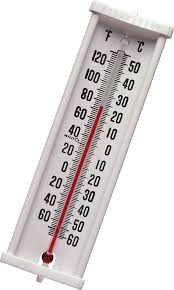 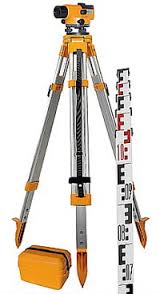 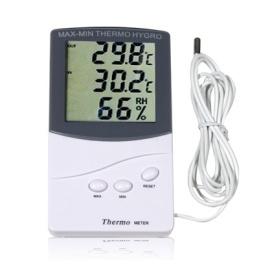 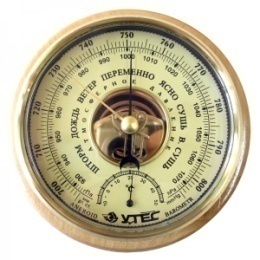 